Krajský fotbalový svaz VYSOČINA, E. Rošického 6, Jihlava, 586 04Zápis č. 1/2019Komise mládeže KFS VysočinaDatum konání :	21. leden 2019 – Jihlava  Přítomni :	Stanislav Duben, Ing. Josef Mach, Mgr. Roman Kučera, Karel KřížOmluveni :	Radka Vazačová, Čeněk Heralecký, Ing. Jiří Matiášek, Kamil Průša,	Host:			Ondřej Šourek, Marek Habl, Martin Moravec, Tomáš Tůma, Zdeněk Veselý, Jednání zahájil a řídil předseda KM pan Duben. Po přivítání přítomných byl schválen program jednání.Program :1/ 	TL KM 20192/ 	Personální obsazení Olympiáda DDM - U14 r.2005 chlapci3/	Personální obsazení Pohár předsedy ŘKM U14 r.2005 dívky4/	Vzdělávání5/	Zasedání KM1/ TL KM 2019KM se seznámila a schválila TL KM pro jarní část 2019. TL je přílohou této zprávy.2/ Personální obsazení Olympiáda DDM - U14 r.2005 chlapciV červnu se náš výběr chlapců U14 bude účastnit olympiády dětí a mládeže která se koná v Libereckém kraji. Pro chlapecký výběr bude toto obsazení: Pavel Benda (RFA), Marek Habl (RFA), Tomáš Franěk (FŠ Třebíč).3/Personální obsazení Pohár předsedy ŘKM U14 r.2005 dívky V červnu se náš výběr dívek U14 bude účastnit olympiády dětí a mládeže která se koná v Libereckém kraji. Pro dívčí výběr bude toto obsazení: Martin Macháček a Radek Nápravník.4/VzděláváníNa podzim 2018 proběhly na jednotlivých okresních fotbalových svazech licence C. Jmenovitě: OFS Havlíčkův Brod (30 uchazečů), OFS Žďár n.S. (12 uchazečů), OFS Jihlava/Pelhřimov (11 uchazečů), OFS Třebíč (17 uchazečů). Na pozici lektora FAČR končí Martin Daněk. Jeho pozice bude prozatím neobsazena. A to do té doby, než se najde vhodný adept.5/Termíny zasedání KMNa jaro 2019 si KM schválila tyto termíny zasedání KM:21.1.201925.3.201910.6.2019Zapsal:Předseda KMStanislav Duben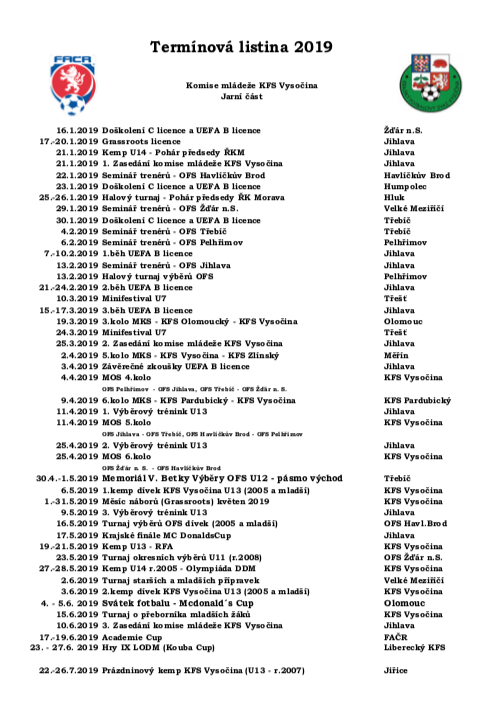 